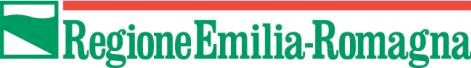 PROMOZIONE E SOSTEGNO DELLE COOPERATIVE DI COMUNITÀBANDO PER L’ASSEGNAZIONE DEI CONTRIBUTI – ANNO 2023ai sensi dell’art. 5 della legge regionale 3 agosto 2022, n. 12 “Disposizioni in materia di cooperative di comunitàAlla Regione Emilia-RomagnaSettore coordinamento delle politiche europee, programmazione, riordino istituzionale e sviluppo territoriale, partecipazione cooperazione e valutazionePEC: programmiarea@postacert.regione.emilia-romagna.itDICHIARAZIONE SOSTITUTIVA DI ATTO DI NOTORIETÀ/AUTOCERTIFICAZIONE(tale dichiarazione viene resa in conformità agli artt. 46 e 47 del D.P.R. n. 445/2000, nella consapevolezza delle conseguenze anche penali previste dal decreto medesimo per chi attesta il falso)residente a:in qualità di rappresentante legale dell’impresa:con sede legale in:CHIEDEche il soggetto proponente di seguito indicato sia ammesso al contributo regionale previsto dal Bando Anno-2023 “Promozione e sostegno della cooperazione di comunità”, emanato ai sensi dell’art. 5 della legge regionale 3 agosto 2022, n. 12 “Disposizioni in materia di cooperative di comunità” – TIPOLOGIA B):DICHIARA1. DATI RELATIVI AL PROPONENTEIl soggetto proponente è una società cooperativa:costituita ai sensi degli articoli 2511 e seguenti del Codice civile e iscritta all’Albo delle cooperative nazionale di cui all’articolo 2512 con il seguente n° di iscrizione ________________________________________________________________________________________________________possiede, secondo la definizione di cui all’allegato 1 del Regolamento UE n. 651/2014 del 17 giugno 2014, i requisiti dimensionali di: microimpresapiccola impresamedia impresache opera nel territorio regionale, e più precisamente nel seguente ambito territoriale	che si caratterizza per:essere localizzato, anche parzialmente, in area montana (specificare i comuni montani) 	essere localizzato, anche parzialmente, in area interna (specificare i comuni inclusi nelle aree interne regionali) 	condizioni di difficoltà socio-economiche e di criticità ambientale (NB: da compilare solo per le cooperative che non operano in area montana e/o interna, descrivendo la condizione di difficoltà socio-economica e di criticità ambientale e fornendo dati/documenti/studi/ricerche da cui emergono di tali condizioni): 	che persegue lo scopo di soddisfare i seguenti bisogni della comunità locale di riferimento (se espressi chiaramente nello Statuto indicare gli articoli di riferimento; in caso contrario descrivere puntualmente i bisogni della comunità locale di riferimento): 		i cui requisiti di appartenenza o di collegamento dei soci della cooperativa alla comunità di riferimento sono i seguenti:N° soci complessivi: 	N° soci cooperatori afferenti alla comunità locale o territorio:	Principali requisiti di appartenenza o di collegamento: 	N° soci finanziatori o sovventori:	iscritta, ai fini degli adempimenti previdenziali, assistenziali e assicurativi, presso i seguenti istituti:INPSINAILche non ha una posizione previdenziale o assicurativa aperta per le seguenti motivazioni: _______________________________________Dichiara altresì che il soggetto proponente:è regolarmente costituito ed iscritto al registro delle imprese presso la CCIAA di	;è in regola con gli obblighi relativi al pagamento dei contributi previdenziali, assistenziali e assicurativi ai sensi dell’art. 1, comma 553 della L. 266/05;è attivo e nel pieno e libero esercizio dei propri diritti e non sottoposto ad alcuna procedura concorsuale, quali fallimento, liquidazione anche volontaria, concordato preventivo, amministrazione controllata o straordinaria, né ha in corso un procedimento per la dichiarazione di una delle suddette situazioni nei propri confronti;è in regola con la normativa antimafia;che sulle spese di cui al presente progetto non usufruisce di altri contributi e agevolazioni;è a conoscenza che la Regione Emilia-Romagna può effettuare controlli, anche a campione, al fine di verificare l’effettiva realizzazione del progetto e il possesso dei requisiti richiesti per la concessione del contributo;è a conoscenza degli obblighi di pubblicazione previsti a decorrere dall’anno 2018, dal comma 125, art. 1 della legge 4 agosto 2017, n. 124 “Legge annuale per il mercato e la concorrenza” in capo alle imprese che ricevono sovvenzioni, contributi e comunque vantaggi economici di qualunque genere dalle pubbliche amministrazioni, la cui l’inosservanza comporta la restituzione delle somme ai soggetti eroganti.2. PROGETTO DI INVESTIMENTO/SVILUPPO IMPRENDITORIALEIl progetto proposto è il seguente:2.1 Titolo del progetto (max 500 caratteri)2.2 Descrizione del soggetto proponente (Descrivere sinteticamente la business history della cooperativa di comunità dalla sua nascita ad oggi, con un focus su missione e valori, scopo comunitario, attività realizzate e servizi erogati, risultati ottenuti – N.B. Una descrizione più puntuale potrà trovare spazio nel CV/Expertise che il proponente ha facoltà di allegare)	2.3 Assetti organizzativi, dotazioni e unità locali, progetto imprenditoriale (Descrizione di assetti organizzativi, ubicazione delle unità produttive, patrimonio immobiliare ed altri elementi ritenuti utili, nonché descrizione delle traiettorie di sviluppo del progetto imprenditoriale e delle future esigenze di investimento) 2.4 Analisi del contesto (Descrizione del contesto, da un punto di vista territoriale e socio-economico, in cui il progetto si svilupperà esplicitando i problemi/bisogni della comunità che si intendono soddisfare e/o le opportunità di mercato che si intendono cogliere con l’intervento per cui si richiede il contributo regionale. Evidenziare eventuali legami del progetto con altri in essere o conclusi a cura dello stesso proponente o di altri soggetti del territorio, nonché sinergie attive o attivabili con altri soggetti e come queste possano essere utili al conseguimento degli obiettivi)2.5 Area di intervento del progetto di investimento/sviluppo imprenditoriale (possibili più risposte)sviluppo di attività economiche in tutti i settori volte al mutuo scambio di beni e servizi, all’autoproduzione ed autoconsumo, anche energetico, al recupero e gestione di beni ambientali e culturali, alla riqualificazione di infrastrutture e del patrimonio immobiliare pubblico e privato;promozione di nuove opportunità occupazionali e di reddito;valorizzazione delle risorse e delle vocazioni del territorio e delle comunità locali, anche ai fini turistici e promozionali;realizzazione di attività culturali e ricreative ivi incluse quelle sportive con finalità di aggregazione;erogazione di servizi di prossimità, anche rivolti al mantenimento o ripristino di luoghi ad alto valore aggregativo per i cittadini;promozione e diffusione dei servizi tecnologici e digitali2.6 Descrizione del progetto (Descrivere gli obiettivi del progetto di investimento/sviluppo imprenditoriale per cui si richiede il contributo, esplicitando gli investimenti previsti. Evidenziare eventuali attività/servizi che si intendono sviluppare per la comunità, sia in termini di innovazione di quanto esistente, sia in termini di nuova implementazione e loro prospettiva di durata nel tempo. Stimare l’eventuale impatto occupazionale atteso qualora si preveda che attraverso l’intervento possa generarsi nuova occupazione) 2.7 Piano economico-finanziarioA tal fine si allega:atto costitutivo e statutodichiarazione impresa unica e de minimis (All. 1);dichiarazione antimafia (All. 2)documento soggetto alla pubblicazione prevista dagli artt. 26 e 27 del D. Lgs. 33/2013 “Riordino della disciplina riguardante gli obblighi di pubblicità, trasparenza e diffusione di informazioni da parte delle pubbliche amministrazioni” (All. 3);eventuali protocolli/accordi/lettere di impegno attestanti il coinvolgimento di altri attori del territorio (facoltativo)eventuale CV/expertise del proponente (facoltativo)Il referente della presente richiesta di contributo è:_______________________________________________________________________________________Telefono diretto ________________________ E-mail __________________________________________Data……………….					   	           IL LEGALE RAPPRESENTANTE							________________________________            firmaCodice marca da bollo:Data emissione marca da bollo:(oppure in caso di esenzione)(oppure in caso di esenzione)Riferimenti normativi:Il Sottoscritto:C.F.Nato a:  ilVia/PiazzaVia/PiazzaN°CAPComuneProv.DenominazioneDenominazioneCodice FiscalePartita IvaVia/Piazza:Via/Piazza:Via/Piazza:Via/Piazza:N°:Cap:ComuneComuneComuneProvTelefonoTelefonoE-mailPECPECCategorie di spese ammissibiliIndicazione delle singolevoci di spesaImporto(IVA esclusa)ANNO 2023Totale(IVA esclusa)B.1 Acquisto di macchinari e attrezzatureB.2 Acquisto di autoveicoli nuoviB.3 Opere murarie e relativi oneri di progettazione e direzione lavori, funzionali alla realizzazione del progettoB.4 Acquisto di sistemi informatici di gestioneB.5 Realizzazione di siti e sistemi webB.6 Spese per consulenze specialistiche finalizzate all’innovazione ed al consolidamento del progetto imprenditoriale di comunitàTotale Intervento propostoTotale Intervento propostoContributo regionale richiesto (max 70% totale intervento – max 10.000 euro)Contributo regionale richiesto (max 70% totale intervento – max 10.000 euro)